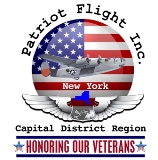 CAPITAL DISTRICT PATRIOT FLIGHT4th ANNUAL HIGH SCHOOL STUDENT ESSAY CONTEST2019-2020 APPLICATION AND INSTRUCTIONS“HOW OUR VETERANS PROTECT OUR CONSTITUTION AND WHY”STUDENT’S NAME - Please print and _________________________________________________________       Sign___________________________________________________DATE_____________________________ Home Address____________________________________________________________________________Email____________________________________________________________________________________PHONE (home & cell) ______________________________________________________________________SCHOOL & GRADE________________________________________________________________________I give my child permission to enter Patriot Flight Essay Contest entitled “HOW OUR VETERANS PROTECT OUR CONSTITUTION AND WHY.” I grant permission for my child to attend the Patriot Flight as an Escort/Guest to a Veteran.Parent’s Signature and Email: (Please Print after signature)__________________________________________ _________________________________________________________________________________________Teacher, Advisor or Counselor Signature: (Please Print after Signature)_________________________________________________________________________________________________________________________I attest that _____________________________attends_________________________in__________________                                 Student’s name                                        High School                                     Grade PLEASE NOTE:  It is imperative that your writing on this form is legible!  If we cannot read information on this form, you will be disqualified.We require that you send two copies of your essay, each in a SEPARATE ENVELOPE. One copy will NOT be opened until the winning essay has been chosen.  This copy should be signed with your name, school and the words “SIGNED COPY” on the outside of the envelope.The second copy should NOT be signed!  That is the one the judges will read and on the outside of the envelope only, please write “ UNSIGNED COPY.”
Send both essays and your application together to: Patriot Flight Essay Contest, PO Box 13776, Albany, NY 12212-3776KEY DATES AND INFORMATIONJANUARY 30, 2020   All essays and applications must be completed and postmarked.  None will be accepted after that date.MARCH 20, 2020   Winners will be announced at the Gateway Diner in Albany. OTHER INSTRUCTIONS All communications to Patriot Flight must be done by entrant alone, including emails and phone calls.300 minimum to 500 maximum words.The decision of the Judges is final.All essays become the property of Capital District Patriot Flight.Application must be fully and legibly completed.  This includes home address, email and phone.Each entrant is required to have the signature of one parent and one teacher or counselor from the school                            he or she attends in addition to his or her own signature.    All essays will be judged on content first and foremost.  Grammar, spelling and punctuation are also taken into consideration.Thank you for your interest and best of luck in our Fourth Annual High School Student Essay Contest.  Our Veterans look forward to hearing from you, the future leaders of The United States of America._______________________________________________________________________________________________________Lois Wilson, Essay Coordinator - email Lwilson315@nycap.rr.com  See our web site www.patriotflight.org  & see us on facebook: Capitaldistrictpatriotflight  